Numerical games 4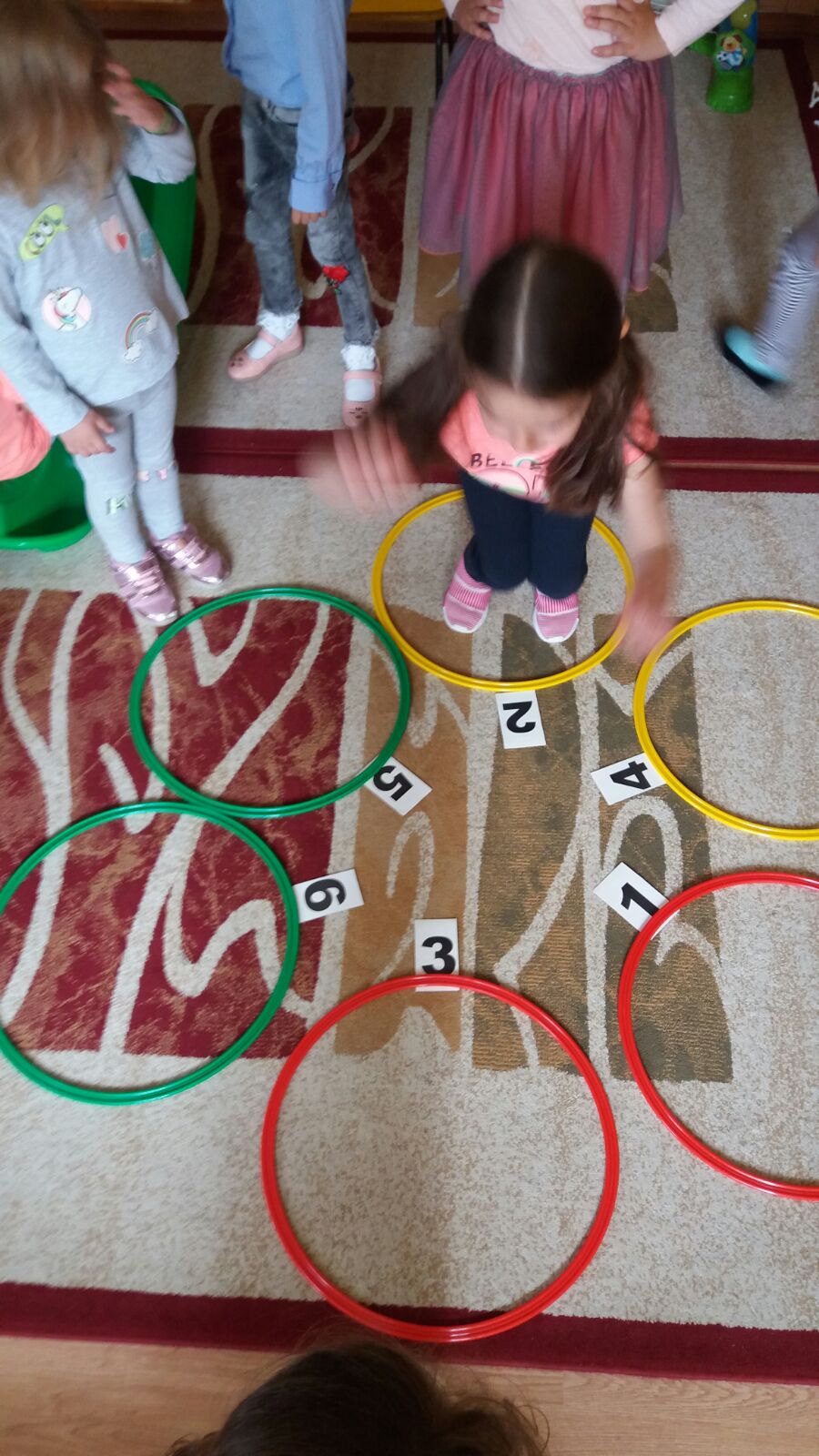 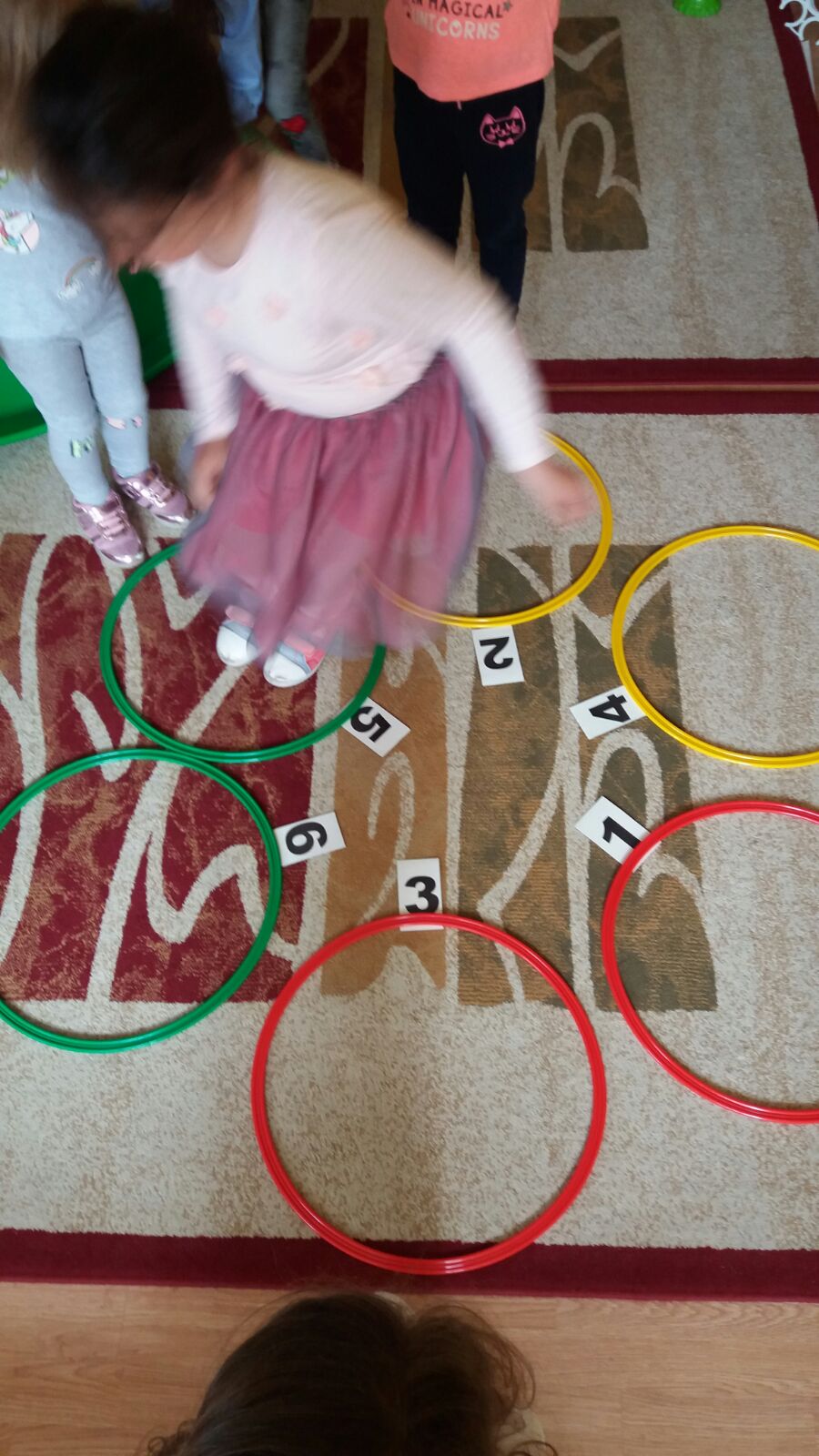 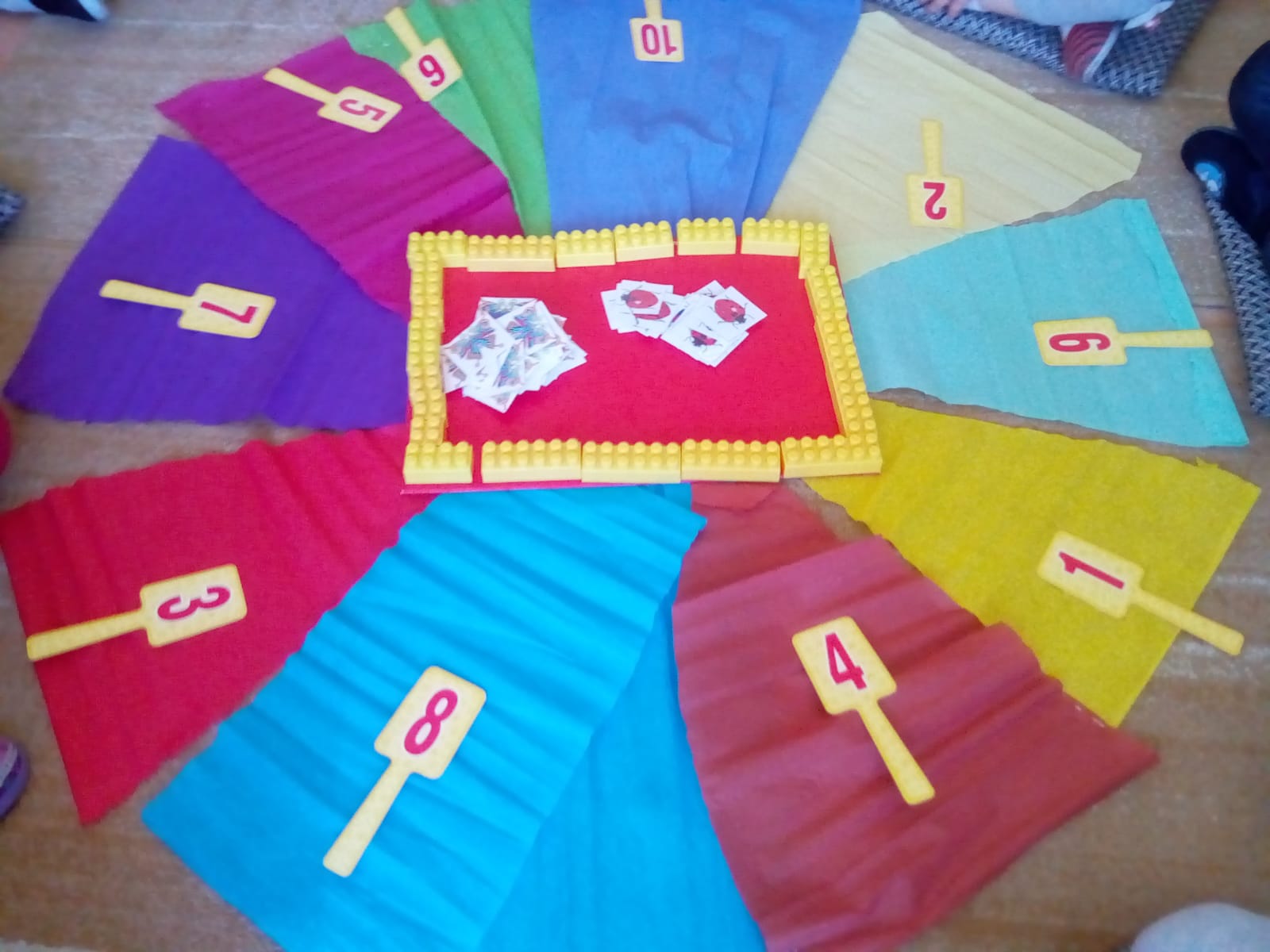 